Nationale Politie
Landelijke eenheid (inter)nationale, specialistische politiediensten
Dienst Centrale Recherche
D3.1/de-zaak-V/Hoofsheid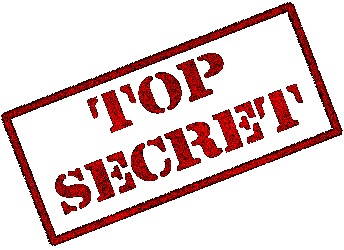 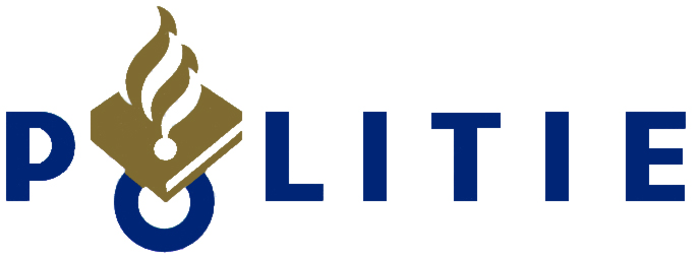 
Opdracht:	 
De zaak V. is een cold case: de zaak dateert uit 1315 en alle betrokkenen zijn inmiddels overleden. Om ervoor te zorgen dat jij en je rechercheteams op de hoogte zijn van de wereld waarin de betrokkenen leefden, krijg je een presentatie en geschreven achtergrondinformatie. Onderwerpen die aan bod komen zijn: De drie standen  (boeren, adel en geestelijkheid), de indeling van de maatschappij (de stad, het klooster en het kasteel) en omgangsnormen aan het hof. 

Zorg dat je zorgvuldig naar de presentatie luistert en de teksten leest. Deze achtergrondkennis heb je nodig voor het uitwerken van opdrachten en wellicht wordt je aan het einde van de reeks, tijdens de rechtszaak, wel opgeroepen als deskundige. 
Etiquette en hoofsheid	
De ware gentleman treedt zijn medemens met respectvolle gemanierdheid tegemoet, laat de ander in zijn waarde en plaatst deze niet voor onaangename verrassingen. Hij is een heer; galant, hoffelijk en ridderlijk. Deze begrippen herinneren aan de middeleeuwen. Hoewel men - ten onrechte - wel geneigd is de middeleeuwen te beschouwen als een donkere periode van ruwe barbaarsheid, gaan veel goede manieren terug op de hoofse zeden die toen in adellijke kringen werden ontwikkeld en onderhouden.	
 	In die kringen vond een beschavingsontwikkeling plaats, waarbinnen het van goede manieren getuigde om eerst op de deur te kloppen voor men binnentrad, en als stuitend werd ervaren wanneer iemand zijn neus aan het tafellaken afveegde.Het hoofse ideaal	
Het begrip hoofs is globaal te omschrijven met de termen: beschaafd, fijn van manieren, welopgevoed, wellevend, beleefd. De hoofsheid was, kortom, een beschavingsverschijnsel. En de woorden hof, hoffelijk en hoofs zijn niet zonder reden met elkaar verwant.	
 	Tegelijk met de 12de-eeuwse opbloei en het intensiever wordende hofleven, kwam er ook een verfijnde hoofse literatuur tot stand. Deze hoofse letterkunde weerspiegelde de idealen, normen en waarden die aan het hof gecultiveerd werden.	

Het begon allemaal in Frankrijk. Eind 11de, begin 12de eeuw vingen in het zuiden de troubadours aan hun hoofse lyriek te dichten, terwijl in het noorden - tegelijkertijd of kort daarop - de trouvères hun hoofse lyriek en de romanciers hun hoofse romans schreven. De beroemde romancier Chrétien de Troyes ( ± 1135-1190) zorgde voor de grote doorbraak van de hoofse letterkunde. 	
 	Vanuit Frankrijk verspreidde zich het hoofse cultuurgoed van hof tot hof over West-Europa. De hoofse letterkunde werd aan de hoven in opdracht van de adel beoefend. Tot het hofpubliek - de primaire consumenten van hoofse literatuur - moeten we globaal gezien rekenen: de vorst met zijn familie, de leden van de vorstelijke raad met hun aanhang, de geletterde klerken (ambtenaren van de kanselarij, hofkapelaans), ongehuwde (jonge) ridders, hofpersoneel en allerhande adellijke, geestelijke en burgerlijke gasten.	
 	De hoofse letterkunde, waarbinnen het thema van de hoofse liefde regelmatig domineert, ging meer en meer de adellijk-ridderlijke idealen verwoorden. Hoofse teksten zijn derhalve bij uitstek mentaliteitsdragers. De adellijke dame kwam in hoger aanzien te staan.Tot de adelscode behoorden verder bijvoorbeeld het vermijden van wrijvingen onderling, het bewaren van de zelfbeheersing en het respecteren van elkanders privésfeer; en dat was op een soms overvol hof wel nodig!	
 	Verder moest een hoofse ridder - zowel in de literatuur als in de werkelijkheid - deugden bezitten als dapperheid, gematigdheid, rechtvaardigheid, vrijgevigheid en trouw. De hovelingen moesten aanstoot-geven zien te vermijden en dienden de regels der etiquette, bijvoorbeeld aan tafel, in acht te nemen. Iedereen moest zijn plaats kennen, zijn meerderen respecteren en hulde brengen.	
 	Enerzijds had men zich te conformeren, anderzijds kon men zich in verfijnde manieren onderscheiden; al was het maar door iemand te laten voorgaan als blijk van hoogachting. Men diende voorts modieus gekleed te gaan, had te zorgen voor een onberispelijk uiterlijk en moest in staat zijn tot het voeren van aangename en kiese conversatie. De minnaar diende voorts bedreven te zijn in hofmakerij en een ieder moest blijk kunnen geven van kunstzinnigheid. Bovendien behoorde men bekwaam te zijn in sport (de jacht met valken of honden, het toernooi) en spel (schaak, triktrak, kaartspel).Bron: http://www.dbnl.org/tekst/_hoo001hoof01_01/_hoo001hoof01_01_0014.phpHoofsheid 
De hoofse cultuur ontwikkelt zich vanaf de twaalfde eeuw als systeem van gecultiveerde omgangsvormen. De literatuur speelt een belangrijke rol bij het propageren en verspreiden hiervan.  
In de twaalfde eeuw nemen in West-Europa zowel bevolking als welvaart flink in omvang toe. Een van de gevolgen hiervan is dat de bovenlaag van de bevolking, de adel, meer tijd heeft om zich met de aangename zaken van het leven bezig te houden. Tijdens de kruistochten raakten velen onder de indruk van de Arabische cultuur, waar de kunst van het levensgenieten veel verder ontwikkeld was dan in Europa. Vanaf die tijd begint zich, het eerst aan de Franse hoven, een 'hoofse' [= van het hof] cultuur te ontwikkelen. Ons woord ‘hoffelijk’ is daarvan afgeleid. De literatuur speelt een belangrijke rol in de hoofse cultuur. Het schrijven en voordragen van liederen en gedichten over de liefde geeft blijk van grote beschaving. Luisteren naar ridderverhalen is een geliefd tijdverdrijf van hoofse edelen en al gauw ook van burgers, die zich aan hen spiegelen. In veel van die verhalen laten de helden zien hoe het hoort volgens de hoofse regels, terwijl de schurken zich juist onhoofs gedragen. De liederen en de Eneasroman van Veldeke zijn vroege voorbeelden van hoofse literatuur. Ook het verhaal over Floris ende Blancefloer van Diederic van Assenede is een goed voorbeeld van een roman waarin de held weet hoe hij zich moet gedragen.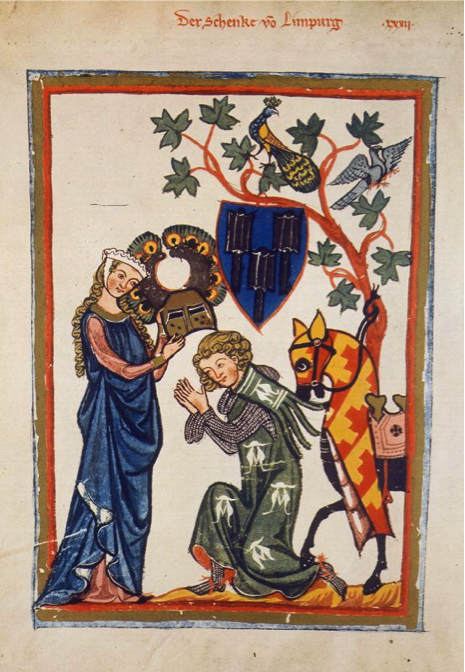 Het bekendste voorbeeld van hoofse literatuur zijn de Arturromans. Daarin wordt een schoolvoorbeeld gegeven van de hoofse ridderwereld. Ridders zijn hier  niet alleen dappere vechtersbazen, maar ook voorbeeldige minnaars. Ze brengen op aangename wijze hun vrije tijd door, ze genieten samen met elegante vrouwen van muziek, wijn, gezelschapsspelen en van de liefde. In het echte leven was dit alleen weggelegd voor wie tijd en geld hadden: zij konden hoofs eten, dansen, converseren en zich smaakvol en kostbaar kleden. Zij namen een voorbeeld aan de helden uit de hoofse verhalen.	

Bron: http://www.literatuurgeschiedenis.nl/lg/middeleeuwen/literatuurgeschiedenis/lgme038.htmlDe hoofse tekstenDe burggravin van Vergi, is een juweeltje van vroeg-14de-eeuwse vertelkunst, bewerkt naar het Franse La chastelaine de Vergi. Het verhaal is in feite een illustratie van één belangrijke raadgeving uit de hoofse gedragscode: je moet je liefde geheimhouden. Het was in de middeleeuwen een bekend literair motief, dat er in de liefde altijd kapers op de kust waren, die er - meestal uit afgunst - behagen in schiepen de liefdesrelatie te gronde te richten. En in het werkelijke hofleven zullen jaloezie en roddel ook zeker een realiteit van alledag zijn geweest.Het thema van de geheimhouding wordt in dit verhaal uitgewerkt aan de hand van een driehoeksverhouding. Het moet de lezer niet verbazen dat de getrouwde burggravin er een minnaar op nahoudt, noch dat een eveneens gehuwde hertogin een minnaar wil nemen. Men moet bedenken dat de adellijke huwelijken in de middeleeuwen gearrangeerde verstandshuwelijken waren: het huwelijk werd niet uit liefde gesloten, maar uit economische, politieke, territoriale en dynastieke overwegingen (het zorgen voor een erfopvolger). Het werd derhalve in hofkringen oogluikend getolereerd dat men er voor zijn plezier een liefje op nahield, zolang dat maar niet algemeen bekend werd. Het exemplarische van het Vergi-verhaal zit hem niet alleen in de moraal van de geheimhouding, maar ook in het gedrag en karakter van de hoofdpersonen.Het meest hoofs is de sympathieke burggravin, de ideale geliefde, die uiteindelijk sterft aan een gebroken hart. Ook de ridder bezit voldoende hoofse kwaliteiten, trouw als hij is aan zijn geliefde en zijn heer, maar hij begaat een beoordelingsfout door zijn belofte van geheimhouding te verbreken. En als de geheime liefde eenmaal bekend wordt - of dreigt bekend te worden - dan komen de emoties los, op middeleeuwse wijze enigszins uitvergroot. Dan begint zelfs de meest onversaagde ridder te trillen als een espeblad, dan biggelen ook bij hem de tranen over de wangen. Het zal nu met zijn levensvreugde, die de liefde hem zo zichtbaar schonk, gedaan zijn.Ook de hertog laat zich in z'n onvoorzichtigheid overhalen zijn gelofte van geheimhouding te breken, zodat hij en de twee geliefden het slachtoffer worden van de listen van de hertogin. Uiteindelijk laat de hertog het recht zegevieren, maar hij kan niet nalaten zichzelf verwijten te maken. De hertogin staat voor de pseudo-hoofsheid. Zij tracht de schijn op te houden, maar is in feite doortrapt, houdt zich opzettelijk niet aan haar belofte en geeft toe aan haar allesverterende afgunst, een van de zeven hoofdzonden.	
  De burggravin van Vergi is niet alleen een unieke tekst vanwege de scherpe karaktertekening, de adequate uitwerking van het thema der geheimhouding en het motief van de problematische keuze tussen de dienst aan de dame en de dienst aan de heer, het verhaal is bovendien, samen met het beroemde verhaal van Tristan en Isolde, een van de weinige middeleeuwse teksten met een tragisch slot. 	

Bron: http://www.dbnl.org/tekst/_hoo001hoof01_01/_hoo001hoof01_01_0014.php